InleidingDe meeste foto’s die met digitale fototoestellen gemaakt worden hebben een resolutie en bestandgrootte die groter dan nodig is voor websites. Een voorbeeld: Digitale foto van 10 megapixels (3648x2736px) heeft een bestandsgrootte van ca. 3MB. Weebly verkleint dit standaard tot ongeveer een bestandgrootte van ca. 300kB. 10x kleiner in dit geval.U kunt uzelf dus heel wat uploadtijd en bandbreedte besparen door op voorhand uw foto’s reeds te verkleinen. Hiervoor kunt u Image Resizer for Windows gebruiken.Downloaden en installerenHet programma Image Resizer for Windows kunt u downloaden op https://imageresizer.codeplex.com/downloads/get/347439 of op de website van de school na inloggen: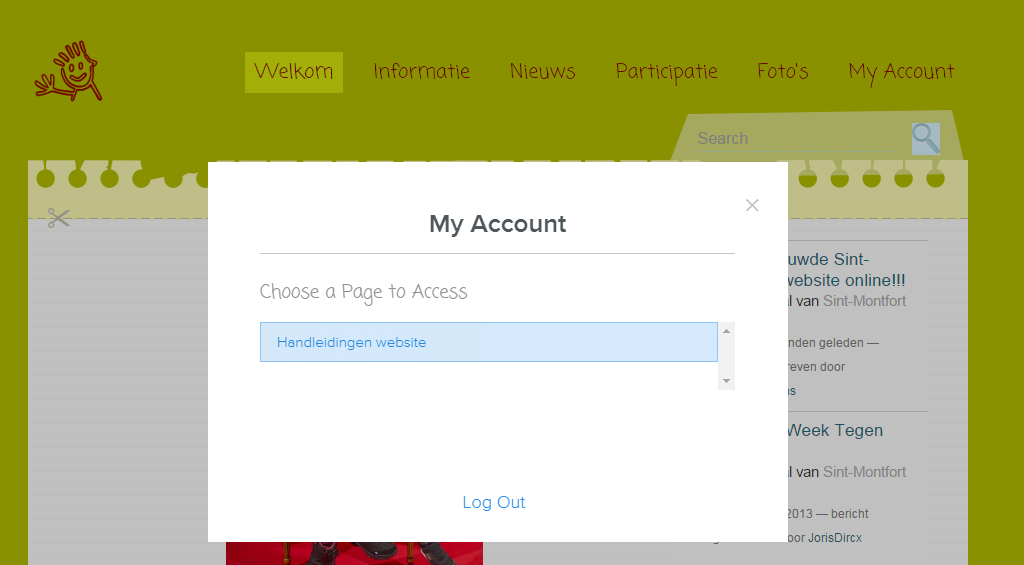 Open het .exe bestand en installeer de software. Het programma is gratis.Resizen van foto’sOpen de map met de foto’s erin die u wilt verkleinen en selecteer de foto’s die u wilt verkleinen. (CTRL+A) = selecteer allesBeweeg de muis tot op een foto die geselecteerd is en klik op de rechter muistoets.Selecteer “Resize pictures” 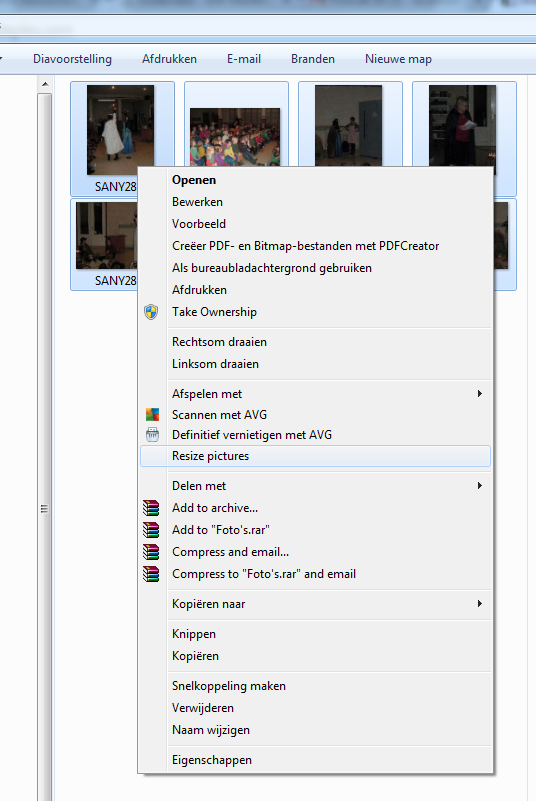 Gebruik de volgende instellingen: 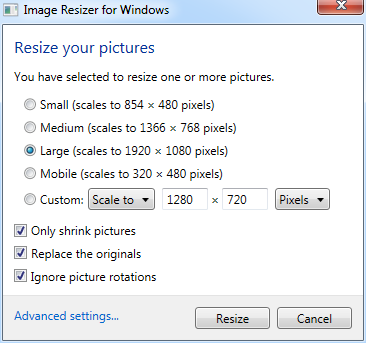 Large (scales to 1920 x 1080 pixels)Only shrink pictures (Verkleint enkel de foto’s die groter zijn dan 1920 x 1080 pixels)Replace the originals (Vervangt de originele bestanden door de verkleinde exemplaren, de originale bestanden worden naar de prullenbak verplaatst. Wenst u deze toch gewoon te behouden vink dan deze optie uit. De verkleinde bestanden worden in de zelfde map geplaatst dan de originele)Ignore picture rotationsKlik op “Resize”De afbeeldingen zijn nu verkleind en staan in dezelfde map. Ze kunnen nu sneller geupload worden naar de website.Engelstalige help over Image Resizer:https://imageresizer.codeplex.com/wikipage?title=Resizing&referringTitle=User%27s%20Guide